Publicado en Madrid el 08/01/2020 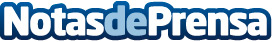 El Consejo General de Colegios Oficiales de Farmacéuticos y Arkopharma Laboratorios lanzan una campaña en defensa de las plantas medicinales en farmaciasEl Consejo General de Colegios Oficiales de Farmacéuticos y Arkopharma Laboratorios lanzan una campaña en farmacias para empoderar al farmacéutico en la dispensación de productos a base de plantas medicinalesDatos de contacto:Mª Luz García Toro649 975 226 Nota de prensa publicada en: https://www.notasdeprensa.es/el-consejo-general-de-colegios-oficiales-de Categorias: Nacional Industria Farmacéutica http://www.notasdeprensa.es